STORMWATER MANAGEMENT PLAN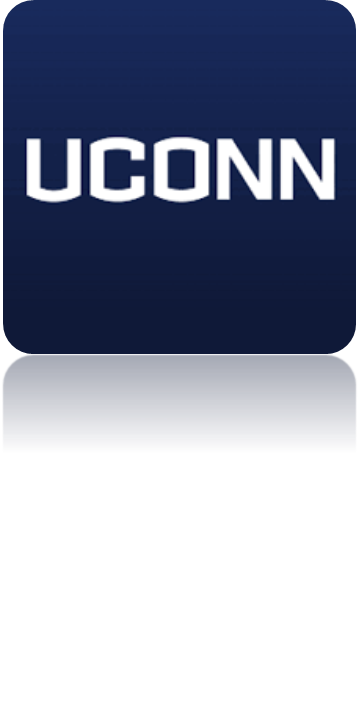 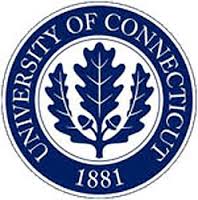 University of ConnecticutFacilities Operations and Building Services	25 LeDoyt Road	Storrs, CT 06269-2086KEY DEFINITIONS “Authorized activity” means any activity authorized under this general permit.“Best Management Practices (BMP)” means those practices, which reduce pollution and which have been determined by the Commissioner to be acceptable based on, but not limited to, technical, economic, and institutional feasibility.“Coastal area” means coastal area as defined in Section 22a-94 of the Connecticut General Statutes.“Coastal waters” means coastal waters as defined in Section 22a-93 of the Connecticut General Statutes.“Department” means the Department of Environmental Protection.“Fresh-tidal wetland” means a tidal wetland with an annual average salinity of less than 0.5 parts per thousand.“Guidelines” means the Connecticut Guidelines for Soil Erosion and Sediment Control, as amended, established pursuant to Section 22a-328 of the Connecticut General Statutes.“High tide line” means high tide line as defined in Section 22a-359(c) of the Connecticut General Statutes.“Illicit Discharge” means any unpermitted discharge to waters of the state that does not consist entirely of stormwater or uncontaminated ground water except those discharges identified in Section 3(a)(2) of this general permit when such non-stormwater discharges are approved, in writing, by the Commissioner as discharges that are not significant contributors of pollution to a discharge from an identified MS4.“Individual permit” means a permit issued to a named permittee under Section 22a-430 of the Connecticut General Statutes.“Inland wetland” means wetlands as that term is defined in Section 22a-38 of the Connecticut General Statutes.“Municipal separate storm sewer system (MS4)” means conveyances for stormwater, including, but not limited to, roads with drainage systems, municipal streets, catch basins, curbs, gutters, ditches, man-made channels or storm drains owned or operated by any municipality, State agency or Federal agency and discharging directly to surface waters of the state.“Permittee” means any municipality, that initiates, creates originates or maintains a discharge authorized by this general permit and that has filed a registration pursuant to Section 4 of this permit.“Point Source” means any discernible, confined and discrete conveyance, including but not limited to, any pipe, ditch, channel, tunnel, conduit, well, discrete fissure, container, rolling stock, concentrated animal feeding operation, landfill leachate collection system, vessel or other floating craft from which pollutants are or may be discharged.“Registration” means a registration form filed with the Commissioner pursuant to Section 4 of the general permit.“Regulated Small MS4” means any municipally-owned or municipally-operated Small MS4 (as defined below) authorized by this general permit including all those located partially or entirely within an Urbanized Area and those additional municipally- owned or municipally-operated Small MS4s located outside an Urbanized Area as may be designated by the Commissioner.“Retain or retention” means to permanently hold stormwater runoff on-site with no subsequent point source release.“Small MS4” means any MS4 that is not already covered by the Phase I MS4 stormwater program including state- and federally-owned systems, such as colleges, universities, prisons, and military bases. (Note: state- and federally-owned MS4s are authorized under separate general permits.)“Stormwater” means waters consisting of precipitation runoff.“Tidal wetland” means a wetland as that term is defined in Section 22a-29(2) of the Connecticut General Statutes.“Urbanized Area (UA)” means the areas of the State of Connecticut so defined by the U.S. Census Bureau for the 2000 census.“Total Maximum Daily Load (TMDL)” means the maximum capacity of a surface water to assimilate a pollutant as established by the Commissioner including pollutants contributed by point and non-point sources and a margin of safety.ACRONYMSBMP			Best Management PracticeCT DEEP		Connecticut Department of Energy & Environmental Protection CT DOT		Connecticut Department of TransportationEPA		United States Environmental Protection Agency MCM		Minimum Control MeasureMS4   		Municipal Separate Storm Sewer System NEMO  		Nonpoint Education for Municipal Officials PSA            		Public Service AnnouncementQLP		Qualifying Local Program SWMP		Stormwater Management PlanPurpose On December 8, 1999, the Environmental Protection Agency (EPA) published a regulation that implemented the Phase II Stormwater Program required by Section 402(p) of the Clean Water Act. The Phase II Stormwater Program was created to improve the nation’s waterways by reducing the quantity of pollutants that stormwater transports into storm sewer systems during storm events. The Connecticut DEEP developed the General Permit for the Discharge of Stormwater for Small Municipal Separate Storm Sewer Systems (General Permit) to satisfy the requirements of EPA’s program. This Stormwater Management Plan (SWMP) has been developed for the University of Connecticut (UConn), in accordance with the General Permit. The intent of the plan is to reduce the discharge of pollutants from small municipal separate storm sewer systems (MS4) to the maximum extent practicable, to protect water quality, and to satisfy the appropriate water quality requirements of the Clean Water Act.BackgroundSince UConn operates an MS4 that is located within an Urbanized Area (as defined by the 2010 Census), the University must comply with the General Permit. A copy of the General Permit is included as Appendix A.The General Permit is largely self-administered and is incumbent upon the University to be aware of and to comply with the conditions of the General Permit. The primary conditions of permit coverage are listed below.DEEP Permit Registration (Appendix B);Develop a SWMP;Implement SWMP;Monitoring RequirementsEmployee Training; andAnnual ReportingThe plan outlines a program of best management practices (BMPs) and measureable goals for the following six minimum control measures (MCM): MCM #1	Public Education and OutreachMCM #2	Public Participation/InvolvementMCM #3	Illicit Discharge Detection and EliminationMCM #4	Construction Site Runoff ControlMCM #5	Post-Construction Runoff ControlMCM #6	Pollution Prevention and Good Housekeeping Campus DescriptionUConn is located in the Storrs section of Mansfield, Connecticut in a rural setting on Route 195 at approximately 41’48” N and 72’15” W. UConn is a state university comprised of approximately 4,000 acres and serves approximately 25,000 undergraduate and graduate students. The campus contains farmlands, more than 373 buildings and 23 miles of roadways and approximately 50 acres of parking. The buildings include, but are not limited to, student and faculty housing, libraries, classrooms, lecture halls, laboratories, research buildings, agricultural study buildings, auditoriums, athletic fields and facilities.Urbanized AreasAs defined by the 2010 Census, the Storrs area of Mansfield is an Urbanized Area. An urbanized area is defined as a land area comprising one or more places and the adjacent settled surrounding area that together have a residential population of at least 50,000 and an overall population density of at least 1,000 people per square mile. University Watersheds and Connecticut’s Water Quality ClassificationsUConn is located within portions of two different (2) watersheds, the Willimantic River watershed which includes Eagleville Brook and the Fenton River watershed.In preparing the SWMP, the CT DEEP’s Water Quality Standards were reviewed in order to determine the Surface Water Quality Classifications for each University watercourse. Specific BMP’s listed in Sections 1.0-6.0 were developed to address the watersheds that are associated with watercourses that have been designated as “impaired” by the CT-DEEP. Table 1 shows the water quality classification for each watershed. Table 2 summarizes the water bodies within or that run through UConn property that are listed on the 2014 List of Connecticut Water Bodies not meeting water quality standards and are designated as “impaired”.The surface water classifications currently assigned to UConn watercourses are defined below.Class ASurface water is known or presumed to meet Water Quality Criteria which support designated uses, which may include potential drinking water supply; fish and wildlife habitat; recreational use; agricultural, industrial supply and other legitimate uses, including navigation.  Class AADesignated uses include existing or proposed drinking water supply, fish and wildlife habitat, recreational use (may be restricted), agricultural and industrial supply. Based on the DEEP Surface Water Quality Classifications, Eagleville Brook is identified as the surface water that should take the highest priority in UConn’s efforts to address stormwater impacts. This was taken into consideration as the BMPs were developed. MCM #1 – PUBLIC EDUCATION AND OUTREACH MCM #1 Requirements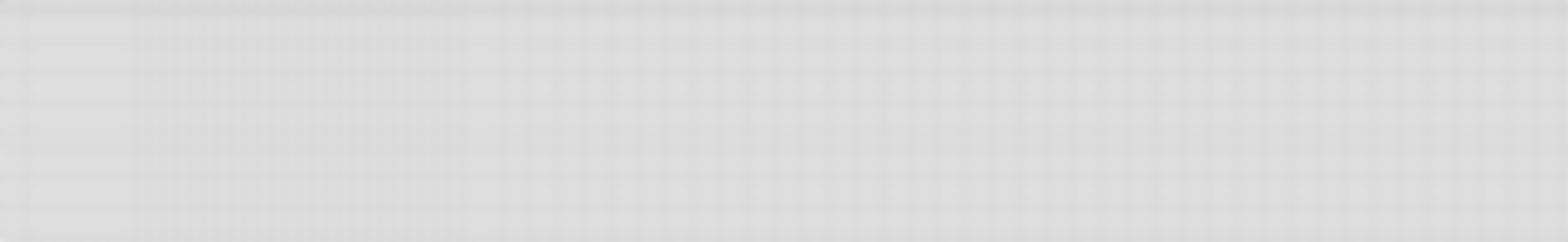 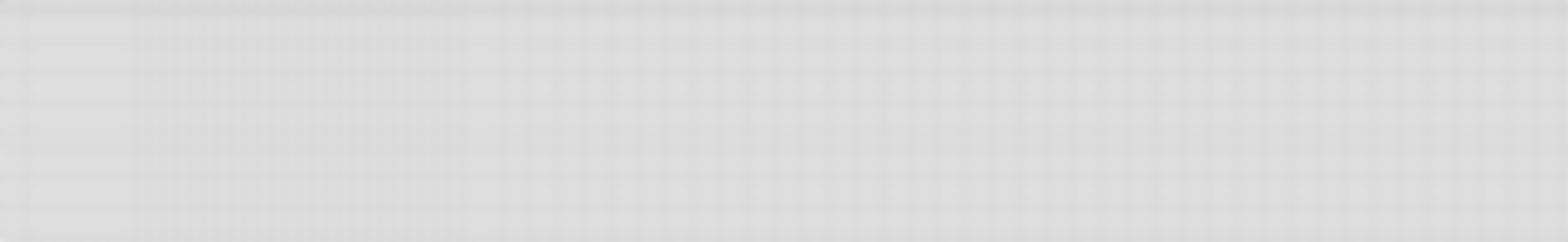 Goal: To raise awareness that polluted stormwater runoff is the most significant source of water quality problemsTo motivate residents to use Best Management Practices (BMPs) which reduce polluted stormwater runoffTo reduce polluted stormwater runoff as a result of increased awareness and utilization of BMPsUConn must implement a public education program to distribute educational materials to the community (i.e. students, faculty, and staff) to inform the public on the following key points:Impacts of stormwater discharges on local water bodiesSteps that the staff may take to reduce stormwater pollutionProvide specific and appropriate training to groups whose work has the potential to impact stormwater  (e.g., facilities staff)  Best Management PracticesThe following BMPs will be implemented by UConn to educate the public and relevant staff regarding water quality issues within the University.		Public Education and OutreachA website that is dedicated to public education has been developed and will be hosted on UConn’s Office of Environmental Policy (OEP) website  (http://envpolicy.uconn.edu/). The webpage will contain:useful linkscalendar of eventsbrochurespermit documentscontact informationThe website will be updated periodically, as new documents and educational materials become available, and as scheduled events change.  The goal of the informational website is to educate the general public to make everyone aware of their personal responsibilities with respect to protection of UConn’s watercourses.  Education materials such as brochures and fact sheets, which have been developed by the EPA, DEEP, NEMO/CLEAR, and other sources will be made available to the public as handouts at various on-campus environmental group meetings and events upon request. Educational material will also be available on the OEP website. The goal of the educational materials is to reach the students, faculty and staff of UConn and educate them on what stormwater pollution is and the efforts that UConn is making to reduce its impact.  MCM #2 – PUBLIC PARTICIPATION/INVOLVEMENT2.1 MCM #2 Requirements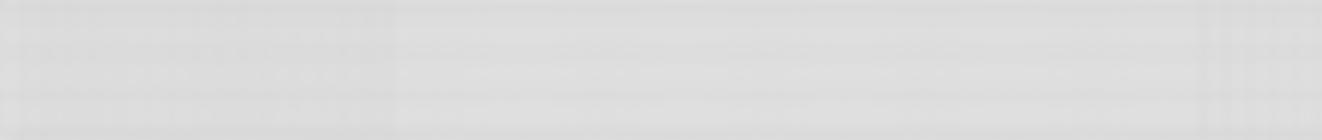 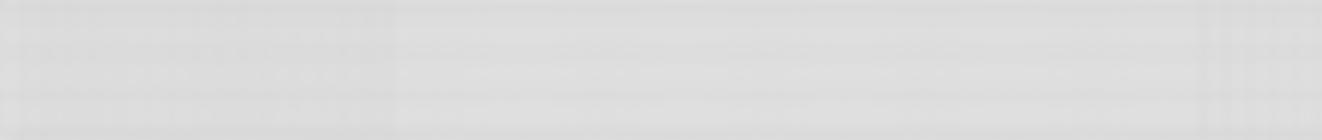 Goal:	To involve the community in both the planning and implementation process of improving water qualityIn accordance with the General Permit, UConn must develop a public involvement/participation program that includes the public in developing, implementing, and reviewing the stormwater management program.Best Management Practices		   Public Involvement/ParticipationIn order for staff, faculty, and students of UConn to have an active role in the stormwater program, UConn will provide a 30-day public comment period for the SWMP.  The SWMP will be finalized with input from the public. The annual reports required by the General Permit will also be made available electronically through the University’s website and a hard copy will be available at the UConn Public Library and/or OEP office for review.MCM #3 – ILLICIT DISCHARGE DETECTION AND ELIMINATION MCM #3 Requirements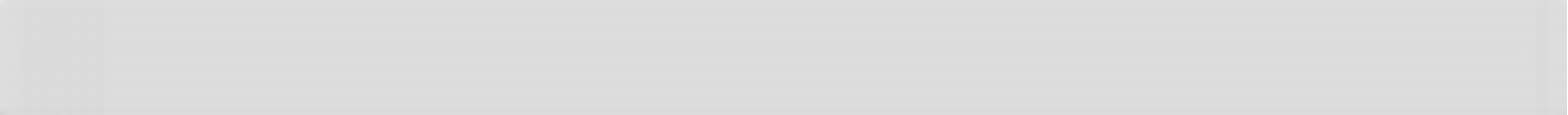 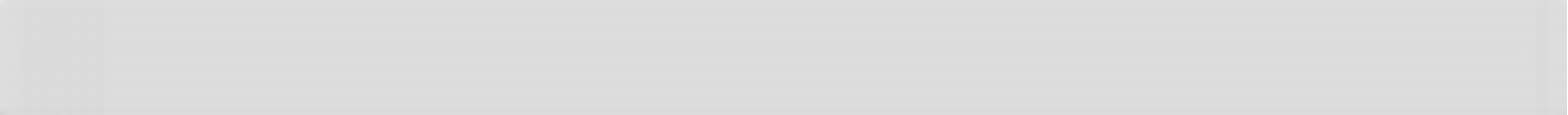 Goal: Develop a written illicit discharge detection and elimination (IDDE) program designed to provide the legal authority to prohibit and eliminate illicit discharges to the MS4, find the source and eliminate such illicit discharges and ensure ongoing screening and tracking to prevent future illicit discharges.  The IDDE program requirements are outlined below. Within two (2) years of the effective date of the general permit UConn will develop a written Illicit Discharge Detection and Elimination (IDDE) program designed to prohibit and eliminate IDDE on campus. The following BMPs will be implemented by the University to meet the General Permit requirements. Education of University students, faculty and staff regarding illicit discharges will be conducted under MCM#1. Best Management Practices	IDDE Program Elements The IDDE program elements, as outlined in Appendix B of the General Permit, will be implemented within two years of the effective date of the general permit. Illicit discharges to the MS4 are prohibited. UConn will develop and implement a program to detect and eliminate existing illicit discharges. By identifying illicit discharges a reduction in untreated discharges that contribute high levels of pollutant will be minimized. If an illicit discharge is discovered, UConn will eliminate as soon as possible. If the illicit discharge cannot be eliminated with 60 days a schedule will be implemented and compliance will be shown within 180 days. Additionally, a program will be developed for students, faculty and staff for reporting illicit discharges. The reporting program will be a part of the OEP website with information on who to contact, type of illicit discharge, location, etc. UConn will respond and inspect any reports promptly. A summary of any illicit discharge report will be included in the annual report. Legal AuthorityIllicit discharges to the University storm sewer system is prohibited.  UConn currently maintains University Design Guidelines and a Performance Standard document which states no discharges to surface water or the storm sewer (other than rain water and snow melt) is permissible without a permit.  		     Stormwater Discharge MappingThe University will develop a database (spreadsheet and map) at a minimum scale of 1”=2000’ and maximum scale of 1”=100’ showing all stormwater discharges from a pipe or conduit operated by the University. For each discharge the following information shall be included:Type, material, and size of conveyance, outfall or channelized flow;The name and Surface Water Quality Classification of the immediate surface waterbody or wetland to which the stormwater runoff discharges;If the outfall does not discharge directly to a named waterbody, the name of the nearest named waterbody to which the outfall eventually discharges; andThe name of the watershed in which the discharge is located. As part of the IDDE program an outfall screening protocol to identify, prioritize and investigate will be developed. An inspection report, log and timeline of the IDDE program elements will be included.MCM #4 – CONSTRUCTION SITE RUNOFF CONTROL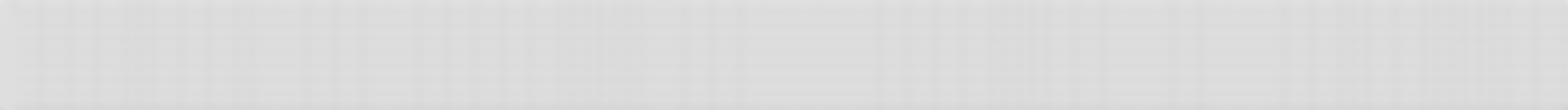 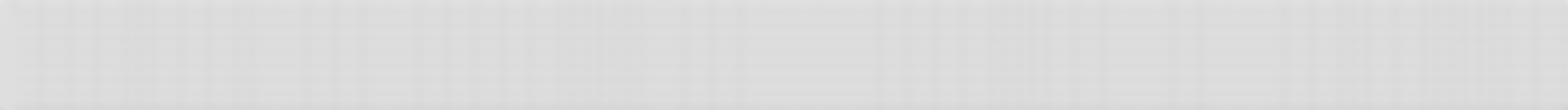 Goal: The goal is to implement and enforce a program to control stormwater discharges associated with land disturbance or development (including redevelopment) activities from sites.4.1 MCM #4 RequirementsThe University is required to implement and enforce a program to control stormwater discharges associated with land disturbance or development (including re-development) activities from sites with one acre or more of soil disturbance. The program must include legal authority, interdepartmental coordination, site review and inspection, public involvement, and state permit notification.  Best Management Practices		      Legal AuthorityUConn currently maintains University Design Guidelines and a Performance Standard document which includes language that meets the General Permit for Stormwater and Dewatering Wastewater from Construction Activities (Construction General Permit) requirements. The intent of the UConn design standards is to ensure compliance with the General Permit making sure developers, construction site operators and/or contractors are maintaining consistency with the 2002 Guidelines for Soil Erosion & Sediment Control.   Also, the implementation of additional measures to protect/improve water quality are addressed when necessary and at the direction of the University. Periodic inspections of the construction sites are conducted by UPDC and OEP during the construction process to ensure compliance with erosion and sediment controls. Interdepartmental Coordination/Site Review and InspectionSites that are being developed and disturb one acre or larger are reviewed by UPDC and OEP per the UConn Design Guidelines and Performance Standards Document. Both departments work together to ensure the site receives a thorough permit review prior to the permit being submitted to DEEP. During the review of site plans, the consideration of stormwater controls or management practices to prevent or minimize impacts to water quality is addressed. Both departments are also involved with site inspections to assess the adequacy of the installation, maintenance, operations and repair of construction and post construction control measures.  Public Involvement/State Permit Notification As part of DEEP’s Construction General Permit, the application and permit submittal to DEEP has a 60 day public review period. Hard copies of the Stormwater Plan for the construction general permit and any additional information are available upon request.   The University intends to establish a stormwater reporting procedure that would be available on the OEP website. The procedure will allow students, faculty and staff to provide input regarding potential Erosion & Sediment Control violations occurring during ongoing land disturbance and development activities. Public involvement is an important component of the stormwater program because residents can provide an additional layer of visual inspection and reporting of potential E&S violations that may otherwise go unnoticed. MCM #5 – POST-CONSTRUCTION RUNOFF CONTROL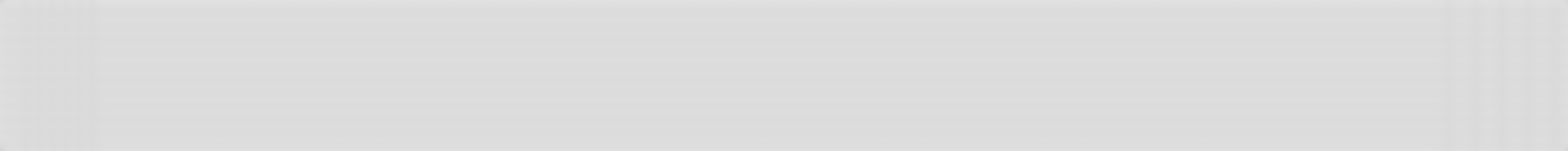 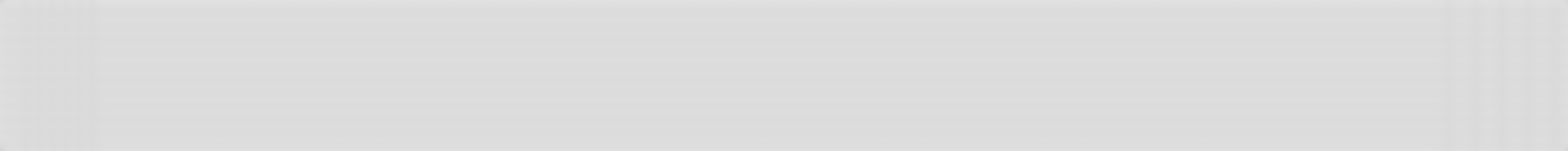 Goal:	To reduce pollutants in stormwater from new construction and redevelopment through improved site design.5.1 MCM #5 Requirements The University is required to develop a plan to ensure that permanent erosion & sediment controls and other water quality control features are provided in site design and to encourage or require:appropriate infiltration practices,reduction of impervious surface,creation of or conversion to sheet flow,measures and/or structures to reduce sediment discharge, andany other innovative measures that will prevent or minimize    water quality impacts. In addition the following are required:Develop and implement strategies which include a combination  of structural and/or non-structural BMP’s appropriate for the University;Use an ordinance or other regulatory mechanism to address the elements of the innovative measures listed above regarding post construction runoff from new development and redevelopment projects;Ensure adequate long-term operation and maintenance of BMPsBest Management PracticesLegal AuthorityThe UConn Design Guidelines and Performance Standards Document includes the LEED Gold policy which allows the consideration of low impact development (LID) and runoff reduction site planning and development practices. The University is also subject to a Total Maximum Daily Load (TMDL) related to impervious surfaces draining to Eagleville Brook. Due to the TMDL, UConn strongly recommends reductions in impervious area via disconnections from traditional storm drainage system and area reductions. Also related, the University is subject to a memorandum of agreement with DEEP which state a specific obligation to the reduction of volume and/or impervious area by 2021.Implementation of LID techniques will likely be required to meet this goal. Directly Connected Impervious AreaWith the assistance of NEMO/CLEAR, the University maintains campus-wide DCIA calculations for the Eagleville Brook watershed. The data are updated as part of the annual report summary for the TMDL and UConn/DEEP memorandum of agreement. The information will also be provided in the annual report. DCIA for other small watersheds (e.g. to Roberts Brook) will need to be calculated .Long Term MaintenanceUConn currently has an inspection schedule for on-campus owned dams as part of the DEEP Dam Safety Regulation. UConn maintains drainage outfalls for Mirror and Swan Lake and 5 Storm-ceptors surrounding Mirror Lake that are inspected monthly by an outside contractor and cleaned out as needed. As part of the long term maintenance at the University, a maintenance plan will be developed for ensuring effectiveness of retention or detention ponds. Annual inspection of the ponds and maintenance including removal of accumulated sediment to restore design capacity will be completed as necessary. The maintenance plan will also include stormwater treatment structures or measures (e.g. swirl concentrators, oil/grit separators, and water quality wetlands or swales). An annual inspection of structures/measures will be completed and any sediment will be removed to restore design capacity.  MCM #6 – POLLUTION PREVENTION/GOOD HOUSEKEEPING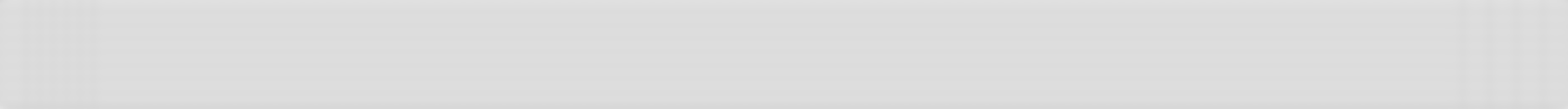 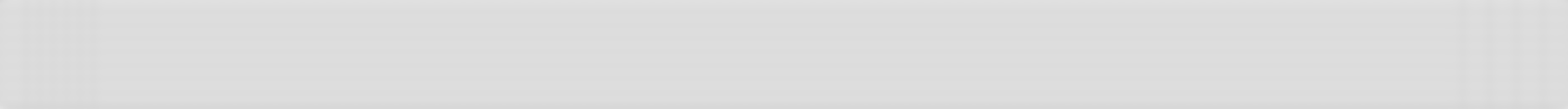 Goal: implement an operations and maintenance program for permittee-owned or operated MS4s that has a goal of preventing or reducing pollutant runoff and protecting water quality.6.1 MCM #6 RequirementsThe University must implement an operation and maintenance program that includes a training program and has the goal of preventing or reducing stormwater pollution from activities such as park and open space maintenance, fleet and building maintenance, new construction and land disturbances, and stormwater system maintenance. Best Management Practices	Employee TrainingThe UConn Office of Environmental Policy and/or designee will train UConn Facility Operations employees and/or staff on stormwater related topics. Training will include standard operation procedures and other activities necessary to comply with the provisions of this permit, and establish an awareness of goals and objectives of the plan, identification and reporting of illicit discharges and improper disposal, and spill response protocols and respective responsibilities of involved personnel.Infrastructure Repair, Rehabilitation and RetrofitAs part of the general permit, the University will repair and rehabilitate its MS4 infrastructure in a timely manner to reduce or eliminate the discharge of pollutants from its MS4 to receiving waters. Priority of repair and rehabilitation will be based upon new and existing information on structures or outfalls, inspections or observations made during outfall mapping. Retrofit Program and ScheduleDCIA will be tracked on an annual basis and will include the total acreage of DCIA that is disconnected as a result of redevelopment or retrofit projects within the MS4.  The data collected and calculated will be provided in the annual report. As part of the retrofit planning, UConn will develop a plan to implement retrofit projects to meet the goals of this section. The University will identify and prioritize sites that may be suitable for retrofit. The information will be included in the annual report for the third year of the general permit.  The retrofit schedule will have a goal of disconnecting one percent (1%) the last two years of the permit for a total of two percent (2%). The annual report in the fifth year will provide a summary of whether or not the goal was met. At the end of the permit, the University will continue the retrofit program with a goal to disconnect one percent (1%) of DCIA each year.    		MS4 Property and Operations MaintenanceParks and Open SpaceThe University will optimize practices related to application of fertilizers, pesticides and herbicides in open spaces on campus. As part of the practices the University will conduct the following best management practices-proper storage and application practices, application schedule (appropriate season or month and timing), the use of drought resistant and native plantings and proper landscape maintenance such as management of grass clippings.Pet Waste ManagementThe University will identify possible locations within the institution where inappropriate pet waste management practices are apparent and implement best management practices such as installing educational signage, pet waste bags, and disposal receptacle. The University will document its efforts for inclusion in the annual report. Waterfowl ManagementUConn currently has a wire grid installed over Mirror Lake to deter waterfowl such as Canada Geese. This method has been successful and the University has had very minimal issues with waterfowl. The University will identify additional areas on campus where waterfowl congregate and/or feeding by the public or students, faculty or staff occurs. Practices such as signage discouraging feeding practices or other targeted techniques to minimize the situation will be implemented. Buildings and FacilitiesThe University currently maintains a campus wide Spill Prevention Pollution Control and Countermeasure plan for oil storage and handling. Annual training is provided by OEP for all UConn staff that manages, handles or stores oil. Vehicles and EquipmentThere are approximately 600 University-owned vehicles on campus. Each department is responsible for ensuring vehicles are maintained and any leaks/repairs are performed in a timely manner. Most vehicles are stored outside due to the amount of vehicles and limited overhead parking on campus. However, the Motor Pool department does have garage bay doors for fixing and washing vehicles. The University does maintain a wastewater general permit for the vehicle wash water. Leaf Management As part of the property and operations maintenance program, the University maintains a basic procedure to minimize and prevent leaves in catch basins, streets, parking lots, etc. that discharge to the MS4. Contractors are instructed to bring leaves to a designated location where they are properly disposed of. Street, Parking, & MS4 MaintenanceStreet Sweeping PlanThis management measure involves employing pavement-cleaning practices such as street sweeping on a regular basis to minimize surface sediment, debris, and other pollutant discharges to receiving waters. By capturing pollutants via street sweeping before they are solubilized and/or transported by rainwater, the need for structural storm water control measures (e.g., particle separators, filters, etc.) can be reduced. The annual report will include a summary and documentation of results from the sweeping program including but not limited to; summary of inspection results, curb miles swept, dates of cleaning, volume or mass of material collected and method(s) of reuse or disposal.   Catch Basin Cleaning ProgramStorm drain systems need to be cleaned regularly. Routine cleaning reduces the amount of pollutants, trash, and debris both in the storm drain system and in receiving waters. Clogged drains and storm drain inlets can cause the drains to overflow, leading to increased erosion and containment transport. Areas which discharge to Eagleville Brook are prioritized due to the TMDL concerns/issues (e.g. North Eagleville Road). The annual report will include a summary and documentation of results from the catch basin program including but not limited to; total number of catch basins, number inspected, number cleaned, total volume or mass of material removed from all catch basins.Snow Management Practices Standard operating practices are on file for the use, handling, storage, application and disposal of deicing products such as salt and sand to minimize exposure to stormwater. The University will manage and dispose of accumulated snow in accordance with DEEP’s Best management Practices for Disposal of Snow Accumulations from Roadways and Parking Lots. The annual report will include results of the snow removal program including the type of staff trained on application methods and equipment, type of deicing materials used, lane miles treated, total amount of each deicing material used and types of deicing equipment used and changes to deicing practices and snow disposal methods. MONITORING PLANMonitoring RequirementsRegulated Small MS4s that discharge to impaired waters, as identified in Section 6(k) below, must create an inventory of all outfalls  that discharge to impaired waters utilizing the list and mapping prepared pursuant to Section 6(a)(3)(C). The permittee shall then screen these outfalls for the pollutant identified as the pollutant of concern for the impairment in accordance with the following procedures. If the permittee has wet weather sampling data for an outfall pursuant to their sampling conducted under the 2004 MS4 permit or other appropriate wet weather sampling, they may use that data for their outfall screening and will not be required to screen that outfall under this general permit.	UConn NEMO/CLEAR maintains a monitoring station on Eagleville Brook, just downstream of where the Brook daylights across from the Public Safety complex on North Eagleville Road. Real-time data from the site can be viewed here: http://clear.uconn.edu/projects/eagleville. Discharge data have been recorded since 2009, conductivity and water temperature were added in 2011, and a turbidity probe was installed in December 2016, to help meet the monitoring requirements under this permit. Turbidity was chosen as per requirements stated in the MS4 permit, indicating that for “other pollutants of concern”, turbidity shall be used to assess quality of waters. The real-time turbidity probe will provide a 10-minute average value that can be tracked over time, which will be much more beneficial than a single grab sample during an event. ADDITIONAL INFORMATION8.1   Qualifying Local ProgramIn accordance with Section (b)(1) of the General Permit, the University may utilize efforts of a third party’s Qualifying Local Program (QLP) to meet the requirements of a MCM. Each QLP must be noted in the registration and Annual Report and if the third party fails to implement the BMP, the University remains responsible for implementation. 8.2 Qualifying State or Federal ProgramUnder Section 6(b)(2) of the General Permit, a Qualify State Program can be used if a BMP is to be performed by a third party under another NPDES Stormwater Permit, an MS4 must reference such programs within its SWMP. In this case the MS4 is not responsible for implementing the BMP. As part of the Phase II Stormwater program, the Connecticut Department of Transportation (CT DOT) is required to develop a SWMP with a goal to reduce the discharge of pollutants from its highways and roadways. The CT DOT maintains the following highways and roadways at UConn:Route 195Route 275Route 430 (North Eagleville Road)The CT DOT is responsible for conducting street sweeping and catch basin cleaning under MCM #6 for highways/roadways mentioned above. 8.3 Coordination of Permit ResponsibilitiesUConn will be responsible and comply with the conditions of the General Permit for all University owned property. However, select properties that are not within the main campus will not be included in this plan. The following UConn-owned properties are located in the Town of Mansfield, but not within the UConn main campus’ property lines and therefore will be part of the Town of Mansfield’s or Connecticut DOT’s stormwater management plans:Depot Campus, Route 44, Storrs, CT (connects to DOT drainage on SR 44)Mansfield Apartments, 1 South Eagleville Road, Storrs, CT8.4  CommunicationsQuestions, comments or relevant information may be submitted to UConn’s Office of Environmental Policy (OEP) so that they may be directed to appropriate University staff. All communications associated with the administration of the SWMP should also be directed to OEP. The OEP contact information can be found below:	University of Connecticut	Office of Environmental Policy 	University Planning, Design & Construction Building	31 LeDoyt Road, Unit 3055	Storrs, CT 062698.5  Amendments to PlanThe Stormwater Management Plan will be amended whenever:There is a change which has the potential to cause pollution of the waters of the State (e.g. change in BMP’s selected, identification of contaminated discharge listed in section 3.1, etc.);The actions identified in this SWMP fail to ensure or adequately protect against pollution of waters of the State; orThe Commissioner requests modification of the plan;Retention of RecordsAll records and information required by this permit must be retained on-site for a minimum of five years following the expiration of the Permit, or longer if required by the DEEP. The Stormwater Management Plan and associated records must be available to the public at reasonable times during regular business hours.    Reporting RequirementsBy April 1st of the second year of the effective date of the General Permit (April 2018), and annually thereafter by April 1st the University must submit an Annual Report electronically to the DEEP. The Annual Report must include the following:A plan review fee of $375.00;The status of compliance with this general permit, an assessment of the appropriateness of the identified best management practices and progress towards achieving the implementation dates and measurable goals for each of the Minimum Control Measures, including any portion of the BMP implementation scheduled for the year that was not completed as scheduled;All stormwater monitoring data;All illicit discharge detection information obtained in the previous year;A summary of the activities the University plans to undertake during the next year; andA change in any identified BMPs, measurable goals or implementation dates that apply to the program elements.APPENDIX AGENERAL PERMIT REGISTRATION APPENDIX BMS4 STORMWATER MONITORING REPORT FORMTABLE 1Surface Water Quality Classifications UConn, CTTABLE 1Surface Water Quality Classifications UConn, CTTABLE 1Surface Water Quality Classifications UConn, CTTABLE 1Surface Water Quality Classifications UConn, CTDrainage Basin NumberNameSurface Water Quality ClassificationImpaired per Water Quality Standards3100-19Eagleville BrookAYes3207-01bFenton RiverAANoNAMirror LakeAANot assessedNASwan LakeANot assessedTABLE 2UConn Impaired WaterbodyTABLE 2UConn Impaired WaterbodyTABLE 2UConn Impaired WaterbodyTABLE 2UConn Impaired WaterbodyTABLE 2UConn Impaired WaterbodyTABLE 2UConn Impaired WaterbodyWaterbody IDWater Segment DescriptionWater Segment Length (miles)Impaired UsePollutantCause/Potential SourceWillimantic River Watershed – Surface Water Quality Classification – AWillimantic River Watershed – Surface Water Quality Classification – AWillimantic River Watershed – Surface Water Quality Classification – AWillimantic River Watershed – Surface Water Quality Classification – AWillimantic River Watershed – Surface Water Quality Classification – AWillimantic River Watershed – Surface Water Quality Classification – AEagleville Brook From confluence with Kings (Roberts) Brook east side of North Eagleville Road), to headwaters near UConn campus1.67Aquatic Life Supportimpervious coverUrban Runoff/Stormwater runoff, illicit discharge, permit source, failing septic system, nuisance wildlife/pets, otherActivity/Measurable GoalPerson ResponsibleYear 1:Develop/create a new stormwater page on the OEP website that includes DEEP/EPA brochures, storm water documents and links  to other educational websitesInvestigate the potential of working with the sustainability students and/or EcoHusky on educational material distribution at on-campus events and including a link to the Stormwater website on their webpage. OEPYear 2:Launch the new webpage on the OEP websiteOEPYears  3-5:Maintain the stormwater page on the OEP websiteDistribute brochures and information during annual storm water trainings, environmental compliance team meetings, and other on-campus environmental meetings and/or events. OEPActivity/Measurable GoalPerson ResponsibleYear 1:30-Day public comment period for the SWMP      OEP, NEMO/CLEARYears  2-5:Make the annual report available to the publicAdvertise in the UConn Daily Digest and/or UConn TodayPost report at the UConn Public Library and/or OEP officePost annual report on OEP websiteOEP, NEMO/CLEARActivity/Measurable GoalPerson ResponsibleYear 1-2:Develop and implement an IDDE program       OEP, NEMO/CLEARYears  3-5:Include IDDE data in the annual report which will be available to the publicAdvertise in the UConn Daily Digest and/or UConn TodayPost report at the UConn Public Library or OEP officePost annual report on websiteOEP, NEMO/CLEARActivity/Measurable GoalPerson ResponsibleYear 1:Develop a written Street Sweeping PlanOEP/  NEMO/CLEAR, Facilities Department Years 2 - 5:Urbanized Area:Sweep the streets contained in the Urbanized Areas as soon as possible after snowmeltIdentify/Prioritize streets/areas that may require sweeping within Urbanized Area to sweep more than once per yearSeparately identify and track areas with pervious pavements, which will have different maintenance types and intervals.Facilities DepartmentActivity/Measurable GoalPerson ResponsibleYear 1:Develop a written Catch Basin Cleaning PlanTrackingCleaning LogsOEP/  NEMO/CLEAR, Facilities DepartmentYears 2 -5:Entire UniversityPrioritize  catch  basin  cleaning  based  upon known problem/sediment loading areasIdentify need for & feasibility of more frequent cleaning.Facilities DepartmentActivity/Measurable GoalPerson ResponsibleYears 1-3:Inventory and mapping of discharges to impaired watersFacilities Department, OEP/  NEMO/CLEAR Years 1-2:Years 2-3:Year 5:Outfall screening to beginFollow-up investigations to beginPrioritized outfall monitoringNEMO/CLEAR and OEPFacilities Department, NEMO/CLEAR and OEP
NEMO/CLEAR and OEP